教职工体检网上预约方法指南教职工体检手机网上预约有如下两种方法：第一种预约方法：微哨预约，具体步骤如下：第1步：打开手机微哨，点击应用大厅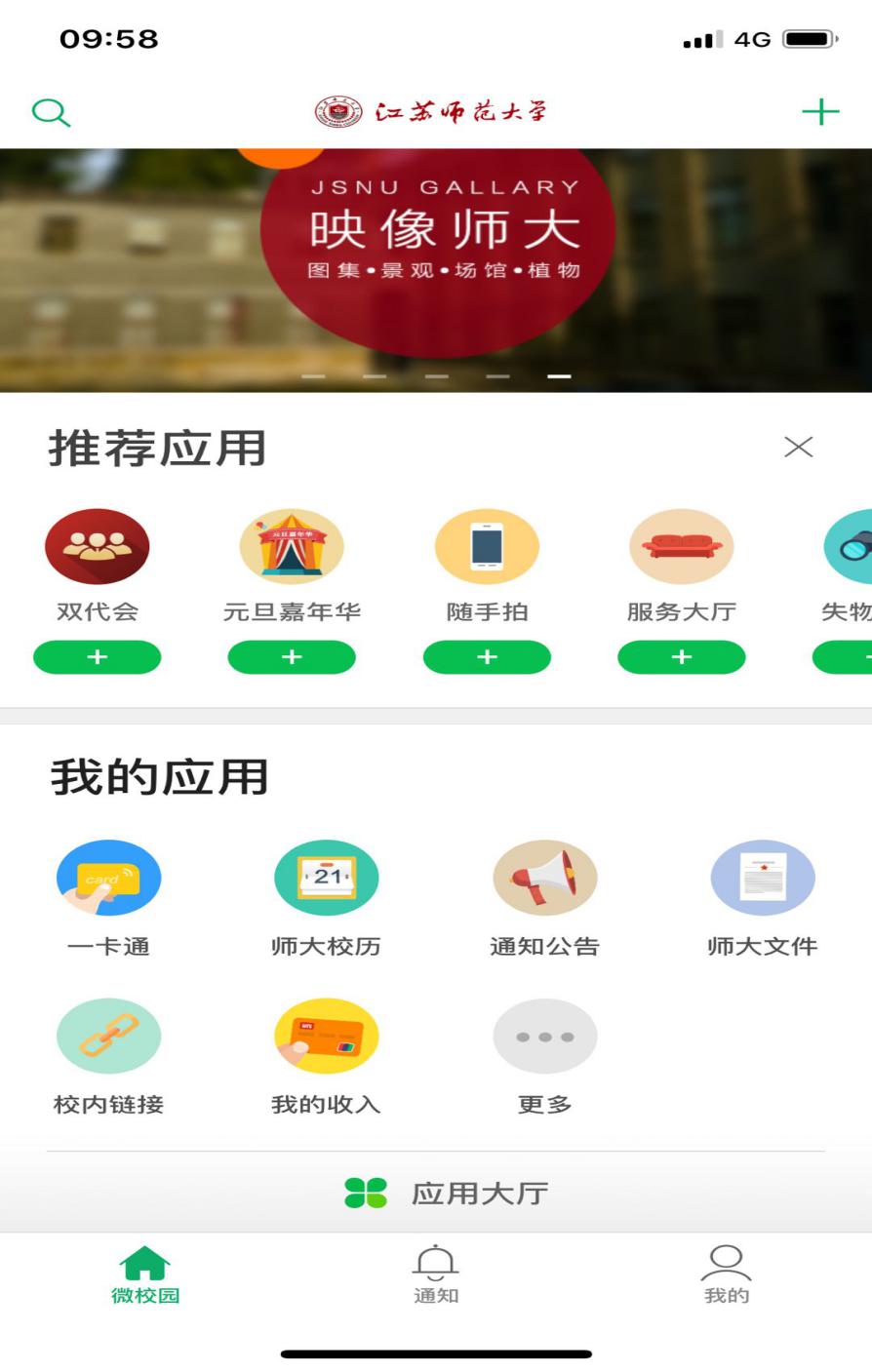 第2步：点击生活类，看到校医院，点击添加按钮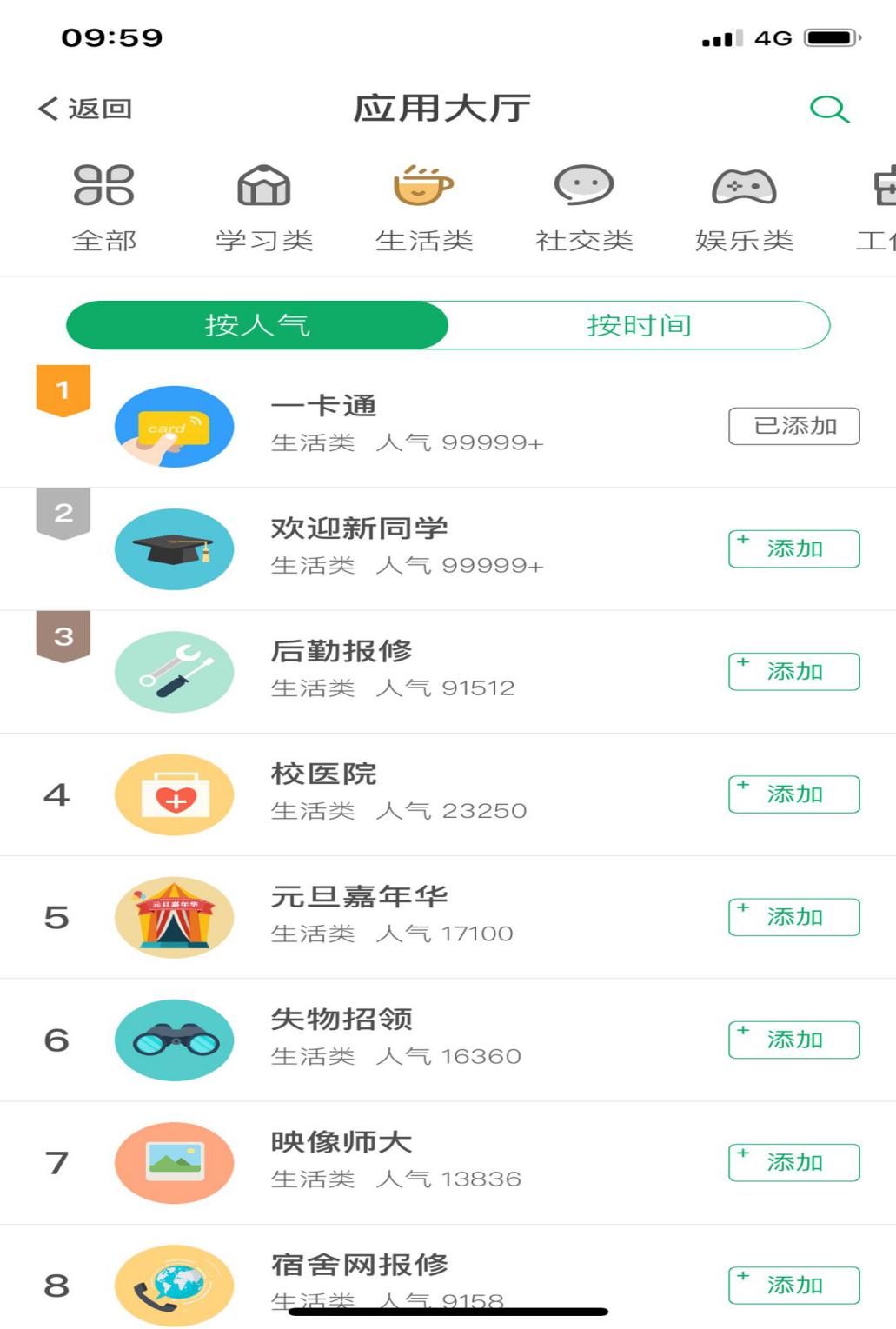 第3步：显示已添加后，返回至微哨首页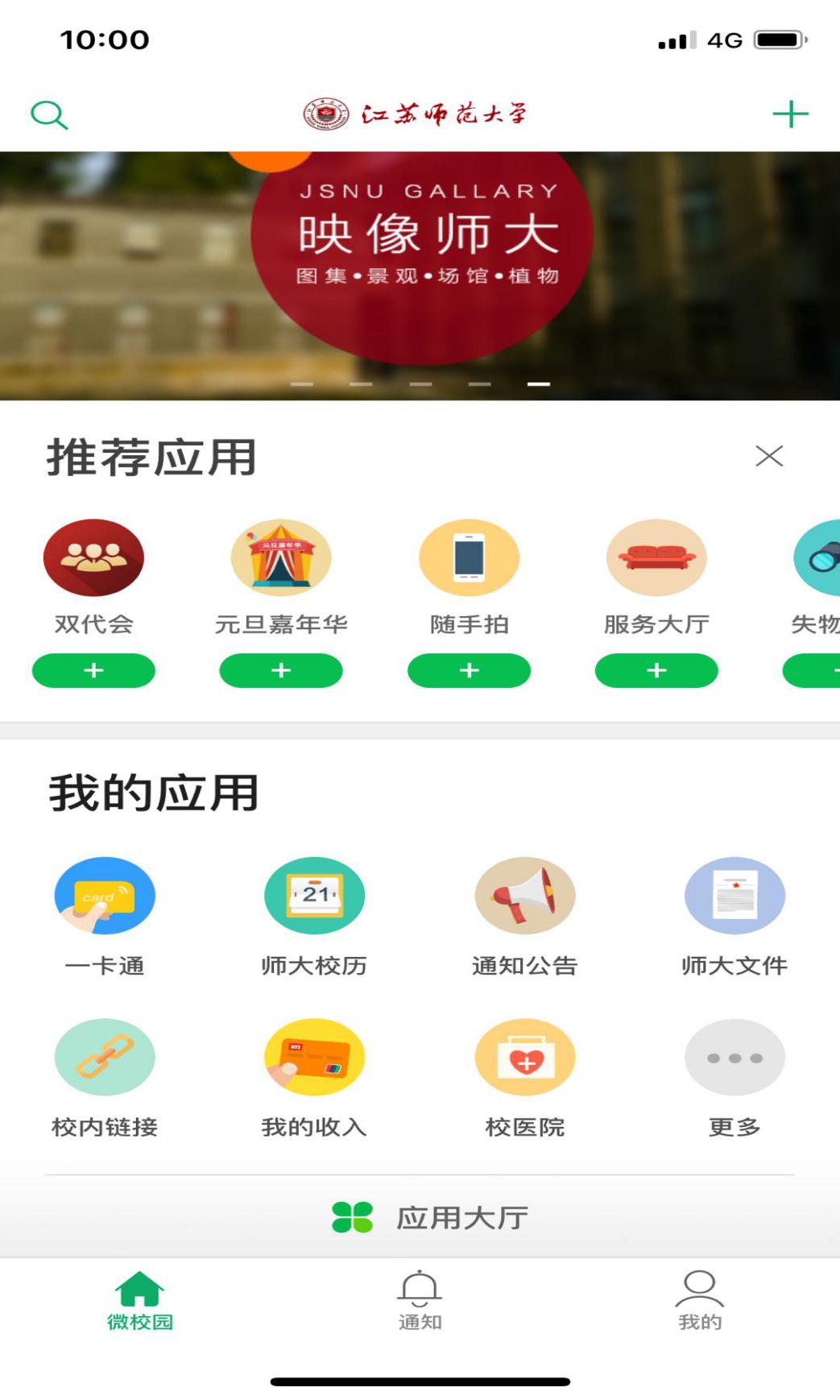 第4步：点击校医院，进入校医院首页，点击体检预约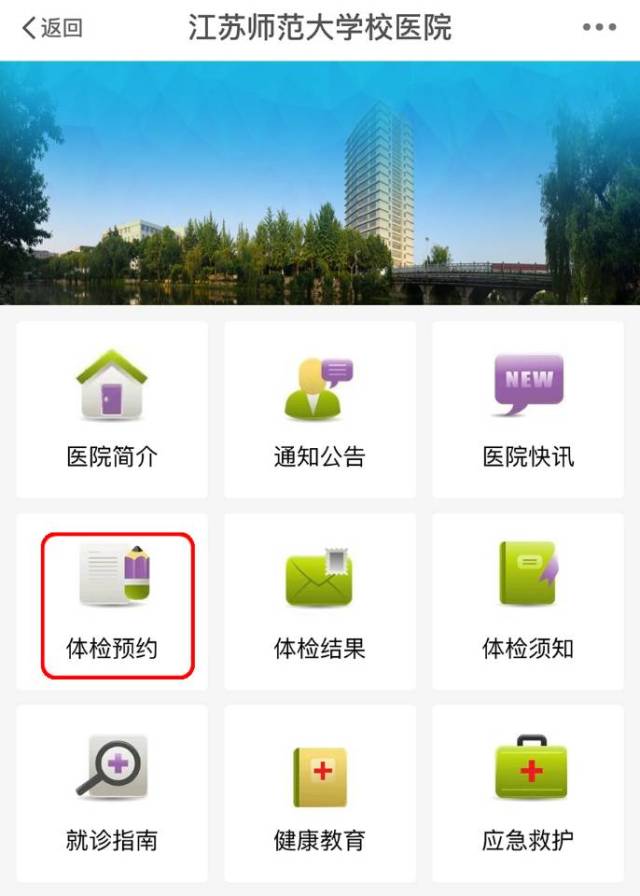 第5步：完善个人信息，点击保存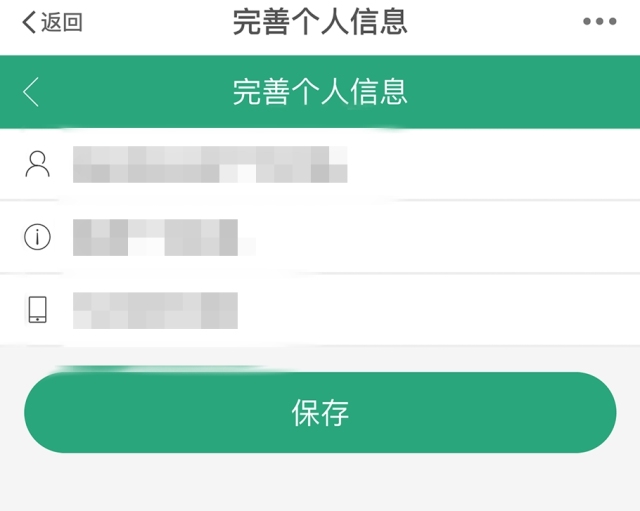 第6步：进入预约界面，选择预约时间段，提交后完成预约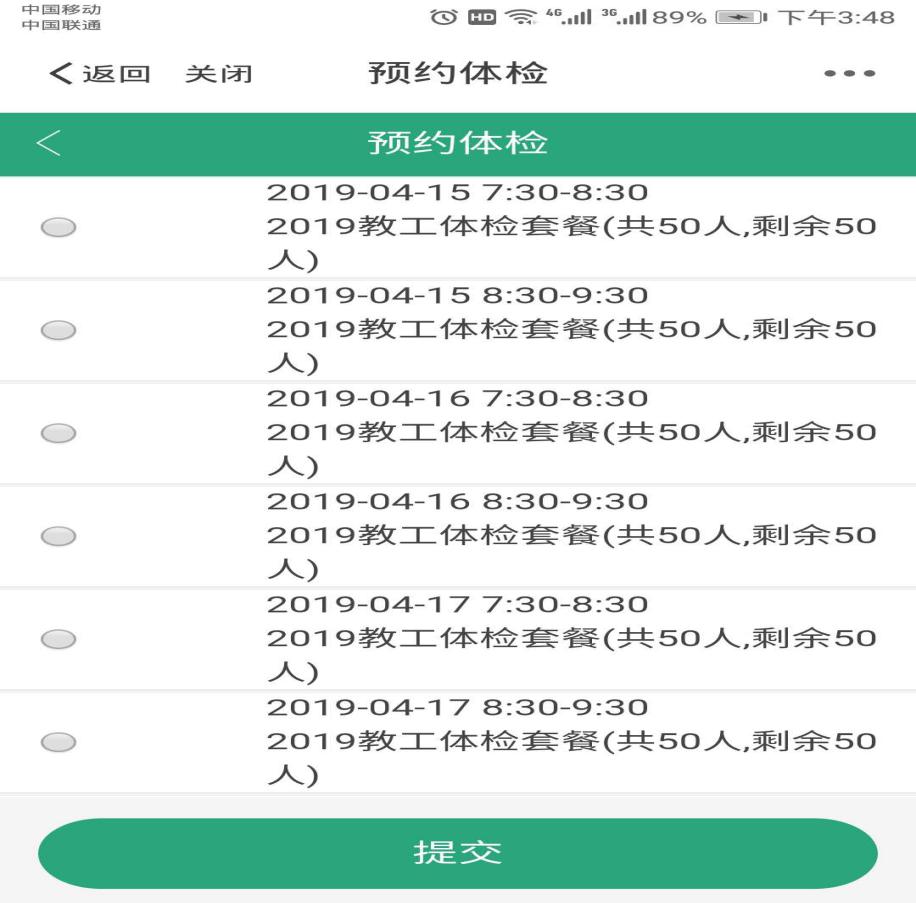 对部分没有安装微哨的老师，可以通过第二种方法预约，具体如下：第一步：点击链接地址：http://tjyy.jsnu.edu.cn/jsnuhis/index.jsp第二步：选择学校，填写校园卡号、师大通行证密码即可登录至校医院首页如下图所示：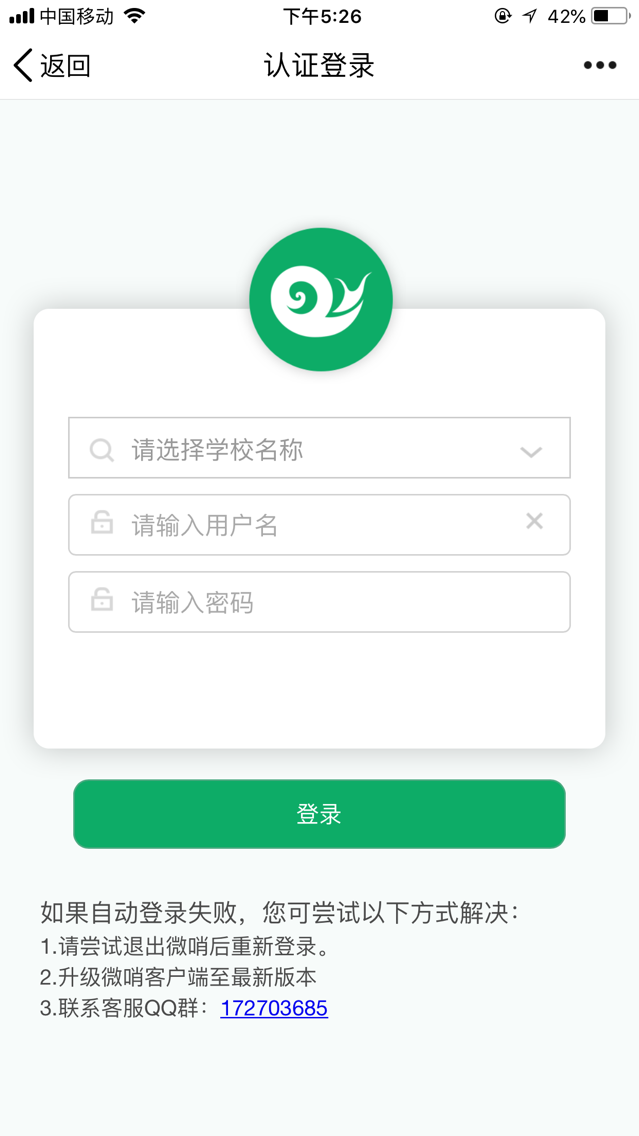 第三步：在打开页面中点击“体检预约”，如下图所示：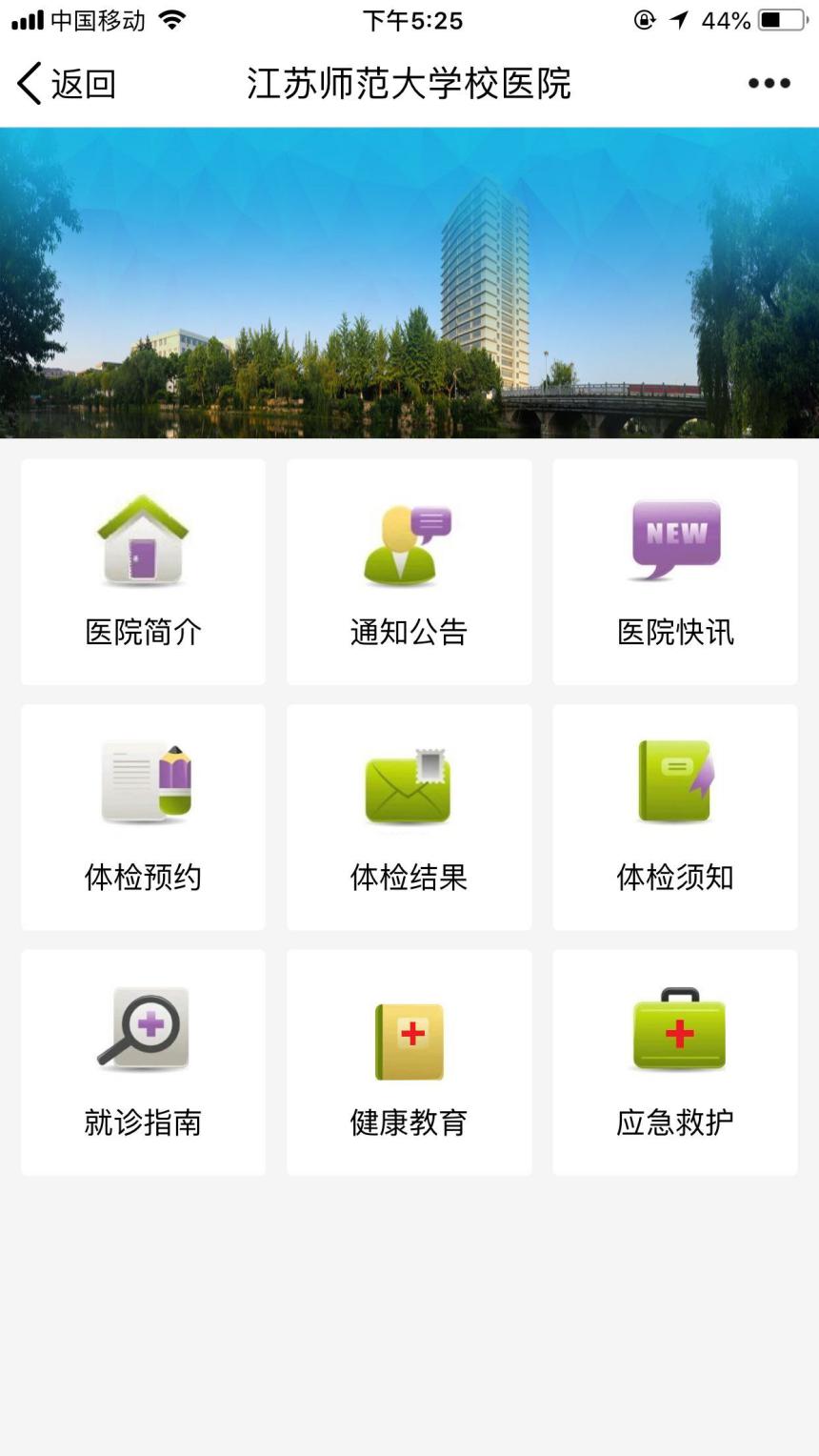 第四步：点击体检预约，完善个人信息后选择预约体检时间段进行预约。